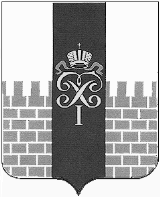 МЕСТНАЯ АДМИНИСТРАЦИЯМУНИЦИПАЛЬНОГО ОБРАЗОВАНИЯ ГОРОД ПЕТЕРГОФПОСТАНОВЛЕНИЕ«27»  октября  2014 г.						№ 174       «Об утверждении муниципальной программы «Организация дополнительного профессионального образования выборных должностных лиц местного самоуправления муниципального образования город Петергоф, членов выборных органов местного самоуправления муниципального образования город Петергоф, депутатов Муниципального Совета муниципального образования город Петергоф, муниципальных служащих и работников муниципальных казенных учреждений муниципального образования город Петергоф», направленной на решение вопроса местного значения «Организация профессионального образования и дополнительного профессионального образования выборных должностных лиц местного самоуправления муниципального образования город Петергоф, членов выборных органов местного самоуправления муниципального образования город Петергоф, депутатов Муниципального Совета муниципального образования город Петергоф, муниципальных служащих и работников муниципальных казенных учреждений муниципального образования город Петергоф» на 2015 год.       В соответствии с Бюджетным Кодексом РФ,  Положением о бюджетном процессе муниципального образования город Петергоф, Постановлением местной администрации муниципального  образования местная администрация муниципального образования город Петергоф №150 от26.09.2013г. «Об утверждении  Положения о порядке разработки, реализации и оценки эффективности муниципальных программ и о Порядке разработки и реализации планов по непрограммным расходам местного  бюджета муниципального образования город Петергоф» местная администрация муниципального образования город ПетергофПОСТАНОВЛЯЕТ:1.Утвердить муниципальную программу «Организация дополнительного профессионального образования выборных должностных лиц местного самоуправления муниципального образования город Петергоф, членов выборных органов местного самоуправления муниципального образования город Петергоф, депутатов Муниципального Совета муниципального образования город Петергоф, муниципальных служащих и работников муниципальных казенных учреждений муниципального образования город Петергоф», направленную на решение вопроса местного значения «Организация профессионального образования и дополнительного профессионального образования выборных должностных лиц местного самоуправления муниципального образования город Петергоф, членов выборных органов местного самоуправления муниципального образования город Петергоф, депутатов Муниципального Совета муниципального образования город Петергоф, муниципальных служащих и работников муниципальных казенных учреждений муниципального образования город Петергоф»  на 2015год  согласно приложениям 1,2 к настоящему постановлению. 2.Настоящее Постановление вступает в силу с момента обнародования.3.Контроль исполнения настоящего Постановления оставляю за собой.Исполняющий обязанностиглавы местной администрации муниципального образования город Петергоф 				                                       А.В. Шифман	                               Приложение   1 к постановлению от_27 октября_№ 174 ПАСПОРТМУНИЦИПАЛЬНОЙ  ПРОГРАММЫМуниципальная программа«Организация дополнительного профессионального образования выборных должностных лиц местного самоуправления муниципального образования город Петергоф, членов выборных органов местного самоуправления муниципального образования город Петергоф, депутатов Муниципального Совета муниципального образования город Петергоф, муниципальных служащих и работников муниципальных казенных учреждений муниципального образованиягород Петергоф1.Характеристика текущего состояния с указанием основных проблем:Обучение носило непрограммный и бессистемный характер.2. Цели программы:Постоянное и гарантированное обеспечение уровня профессионального образования, соответствующего содержанию и объему полномочий по должности, повышение эффективности управленческой деятельности органов и должностных лиц местного самоуправления МО г. Петергоф3. Задачи программы:-освоение актуальных изменений в конкретных вопросах профессиональной деятельности;-комплексное обновление знаний в сфере профессиональной деятельности для решения соответствующих профессиональных задач4. Ожидаемые конечные результаты реализации муниципальной программы: Дополнительное профессиональное образование: повышение квалификации выборных лиц-2 чел. 144часов;  муниципальных служащих: МС-120часа;  МА-  632 часов, МКУ-192час. 5. Сроки реализации муниципальной программы:  I-IV кварталы 2015 года6.Перечень мероприятий муниципальной программы, ожидаемые конечные результаты реализации и необходимый объём финансирования:Приложение 1. Расчет к муниципальной программе «Организация  дополнительного профессионального образования выборных должностных лиц местного самоуправления муниципального образования город Петергоф, членов выборных органов местного самоуправления муниципального образования город Петергоф, депутатов Муниципального Совета муниципального образования город Петергоф, муниципальных служащих и работников муниципальных казенных учреждений муниципального образования город Петергоф»  Приложение 2. План повышение квалификации  выборных должностных лиц, муниципальных служащих, работников муниципальных казенных учреждений на 2015 год.Приложение 1 к муниципальной программеРасчетк Муниципальной программе «Организация  дополнительного профессионального образования выборных должностных лиц местного самоуправления муниципального образования город Петергоф, членов выборных органов местного самоуправления муниципального образования город Петергоф, депутатов Муниципального Совета муниципального образования город Петергоф, муниципальных служащих и работников муниципальных казенных учреждений муниципального образования город Петергоф»,направленной на решение вопроса местного значения«Организация профессионального образования и дополнительного профессионального образования выборных должностных лиц местного самоуправления членов выборных органов местного самоуправления, депутатов Муниципального Совета, муниципальных служащих и работников муниципальных казенных учреждений муниципального образования город Петергоф»Наименование муниципальной  программы«Организация дополнительного профессионального образования выборных должностных лиц местного самоуправления муниципального образования город Петергоф, членов выборных органов местного самоуправления муниципального образования город Петергоф, депутатов Муниципального Совета муниципального образования город Петергоф, муниципальных служащих и работников муниципальных казенных учреждений муниципального образования город Петергоф»Наименование вопроса местного значения,  к которому относится муниципальная программа«Организация профессионального образования и дополнительного профессионального образования выборных должностных лиц местного самоуправления, членов выборных органов местного самоуправления муниципального образования город Петергоф, депутатов Муниципального Совета муниципального образования город Петергоф, муниципальных служащих и работников муниципальных  учреждений муниципального образования»Наименование заказчика муниципальной программыМестная администрация муниципального образования город ПетергофОтветственный исполнитель       муниципальной программы       Организационный отдел местной администрации муниципального образования город ПетергофЦель муниципальной программыПостоянное и гарантированное обеспечение уровня профессионального образования, соответствующего содержанию и объему полномочий по должности, повышение эффективности управленческой деятельности органов и должностных лиц местного самоуправления МО г. Петергоф, муниципальных учрежденийОсновные задачи муниципальной программы-освоение актуальных изменений в конкретных вопросах профессиональной деятельности;-комплексное обновление знаний в сфере профессиональной деятельности для решения соответствующих профессиональных задачСроки и этапы реализации муниципальной программыI-IV кварталы 2015 годаОбъемы бюджетных ассигнований   муниципальной программы          426,8тыс.  руб.Ожидаемые конечные результаты реализации муниципальной программыПовышение квалификации:-выборных лиц-2- муниципальных служащих:МС-1МА-11МКУ-2Количество часов:-выборных лиц-144час.-муниципальных служащих аппарата МС- 120час.-работники МКУ- 192час.-муниципальных служащих МА- 632час.Приложение   2 к постановлению от_27 октября_№ 174№п/пНаименование мероприятияОжидаемые конечные результатыОжидаемые конечные результатыСрок исполнения мероприятияНеобходимый объем финансирования(тыс.руб)№п/пНаименование мероприятияЕдиница измеренияКол-воНеобходимый объем финансирования(тыс.руб)1.Дополнительное профессиональное образование в т.ч.1.1Повышение квалификации:1.1.1Выборное должностное лицочел.22 - 4 квартал 201544,0 часы1441.1.2Муниципальные служащие аппарата МСчел12квартал 201522,0часы1201.1.3Муниципальные служащие МАчел112-4квартал 2014310,4часы6321.1.4.Работники МКУчел22-4 квартал 201550,4часы192итогочел/час16/1088426,8№ п\пнаименованиеЕд.измКол-вочас.стоимостьобщая стоимостьПовышение квалификации:1.Выборное должностное лицо214422,044,02Муниципальные служащие аппарата Муниципального Совета112022,022,03Муниципальные служащие местной администрации МО г. Петергоф1163228,22310,44Работники МКУ219225,1650,4Итого161088426,8